Class 1001 WHEAT - Any prime hard variety. Variety to be named.AC Krieg Memorial Trophy for Champion Wheatto be judged from above class.Class 1002 NON PRIME HARD-Variety to be named.Class 1003 3kg DURUM WHEATClass 1004 ONE SHEAF WHEAT - Min circum 20cm.Class 1005 3kg MALTING BARLEY - Variety named.Class 1006 3kg FEED BARLEY - Variety to be named.Class 1007 ONE SHEAF BARLEY - Min. circum 20cm.Class 1008 3kg OATSClass 1009 SHEAF OATS (Grain) Min Circum. 30cmmClass 1010 3kg PANORAMA MILLETClass 1011 SHEAF PANORAMA MILLET. Min. Circumference 30cmClass 1012 3kg WHITE FRENCH MILLETClass 1013 SHEAF WHITE FRENCH MILLET. Min. Circumference 30cmClass 1014 3kg CANOLA SEEDClass 1015 3kg SUNFLOWER (Bird Seed)Class 1016 3 HEADS SUNFLOWER (Bird Seed).Class 1017 3kg SUNFLOWER (Oil Seed)Class 1018 3 HEADS SUNFLOWER (Oil Seed)Class 1019 SHEAF HYBRID SUDAN Min. Circumference 40cmClass 1020 3kg HYBRID GRAIN SORGHUM (White)Class 1021 SHEAF HYBRID GRAIN SORGHUM (White) Min. 12 HeadsClass 1022 3kg HYBRID GRAIN SORGHUM (Red)Class 1023 SHEAF HYBRID GRAIN SORGHUM (Red) Min. 12 HeadsBest Sheaf Red Sorghum.Perpetual Trophy donated by Pacific Seeds.Overall Points for Grain Sorghum.Prize donated by DC Saal Family Trust.Class 1024 SHEAF SORGHUM (Forage) Min. Circumference 40cmBest Sheaf Forage Sorghum.Perpetual Trophy donated by Pacific Seeds.Class 1025 3kg MAIZE SEEDClass 1026 3 STALKS MAIZE IN COB (Ripe)Class 1027 3 COBS MAIZE (Ripe)Class 1028 3kg CHICK PEASClass 1029 3kg PIGEON PEASClass 1030 3kg MUNG BEANS (Black)Class 1031 3kg MUNG BEANS (Green)Class 1032 3kg SOYA BEANSThe Pulse Grain Prize is proudly sponsoredby B & B Agricultural Services.Class 1033 PORTION LUCERNE HAYClass 1034 PORTION CEREAL HAYClass 1035 PORTION ANY OTHER HAYClass 1036 ONE BUSH COTTON IRRIGATEDClass 1037 ONE BUSH COTTON DRYLANDGRAINCORP WINTER CROP PRIZEFor exhibitor gaining most points in thewinter crop section.GRAINCORP SUMMER CROP PRIZEFor exhibitor gaining most points in thesummer crop section.Doug Bailey Perpetual TrophyHighest Overall Points for Farm Produce         Pacific Seeds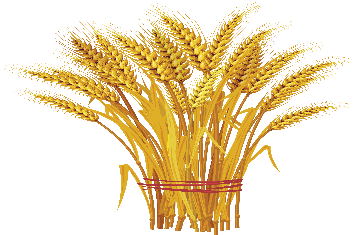 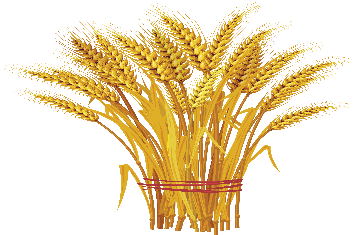 